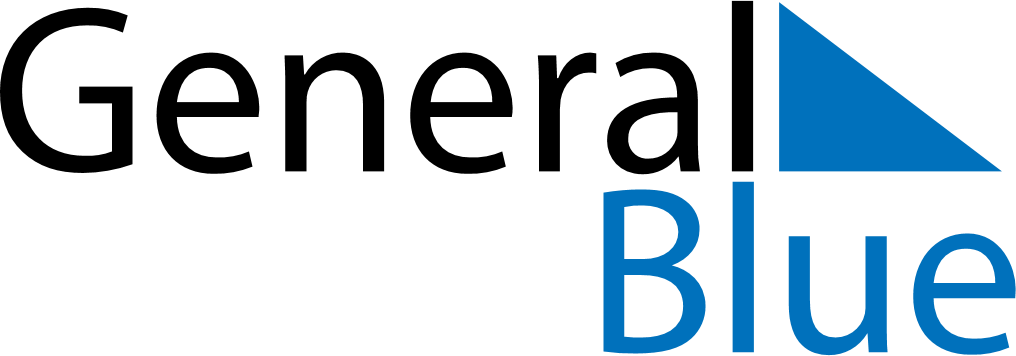 June 2024June 2024June 2024June 2024June 2024June 2024June 2024Illela, Sokoto, NigeriaIllela, Sokoto, NigeriaIllela, Sokoto, NigeriaIllela, Sokoto, NigeriaIllela, Sokoto, NigeriaIllela, Sokoto, NigeriaIllela, Sokoto, NigeriaSundayMondayMondayTuesdayWednesdayThursdayFridaySaturday1Sunrise: 6:10 AMSunset: 7:03 PMDaylight: 12 hours and 52 minutes.23345678Sunrise: 6:10 AMSunset: 7:03 PMDaylight: 12 hours and 53 minutes.Sunrise: 6:10 AMSunset: 7:03 PMDaylight: 12 hours and 53 minutes.Sunrise: 6:10 AMSunset: 7:03 PMDaylight: 12 hours and 53 minutes.Sunrise: 6:10 AMSunset: 7:04 PMDaylight: 12 hours and 53 minutes.Sunrise: 6:10 AMSunset: 7:04 PMDaylight: 12 hours and 54 minutes.Sunrise: 6:10 AMSunset: 7:04 PMDaylight: 12 hours and 54 minutes.Sunrise: 6:10 AMSunset: 7:05 PMDaylight: 12 hours and 54 minutes.Sunrise: 6:10 AMSunset: 7:05 PMDaylight: 12 hours and 54 minutes.910101112131415Sunrise: 6:10 AMSunset: 7:05 PMDaylight: 12 hours and 55 minutes.Sunrise: 6:10 AMSunset: 7:05 PMDaylight: 12 hours and 55 minutes.Sunrise: 6:10 AMSunset: 7:05 PMDaylight: 12 hours and 55 minutes.Sunrise: 6:10 AMSunset: 7:06 PMDaylight: 12 hours and 55 minutes.Sunrise: 6:10 AMSunset: 7:06 PMDaylight: 12 hours and 55 minutes.Sunrise: 6:11 AMSunset: 7:06 PMDaylight: 12 hours and 55 minutes.Sunrise: 6:11 AMSunset: 7:07 PMDaylight: 12 hours and 55 minutes.Sunrise: 6:11 AMSunset: 7:07 PMDaylight: 12 hours and 55 minutes.1617171819202122Sunrise: 6:11 AMSunset: 7:07 PMDaylight: 12 hours and 55 minutes.Sunrise: 6:11 AMSunset: 7:07 PMDaylight: 12 hours and 56 minutes.Sunrise: 6:11 AMSunset: 7:07 PMDaylight: 12 hours and 56 minutes.Sunrise: 6:11 AMSunset: 7:08 PMDaylight: 12 hours and 56 minutes.Sunrise: 6:12 AMSunset: 7:08 PMDaylight: 12 hours and 56 minutes.Sunrise: 6:12 AMSunset: 7:08 PMDaylight: 12 hours and 56 minutes.Sunrise: 6:12 AMSunset: 7:08 PMDaylight: 12 hours and 56 minutes.Sunrise: 6:12 AMSunset: 7:08 PMDaylight: 12 hours and 56 minutes.2324242526272829Sunrise: 6:12 AMSunset: 7:09 PMDaylight: 12 hours and 56 minutes.Sunrise: 6:13 AMSunset: 7:09 PMDaylight: 12 hours and 56 minutes.Sunrise: 6:13 AMSunset: 7:09 PMDaylight: 12 hours and 56 minutes.Sunrise: 6:13 AMSunset: 7:09 PMDaylight: 12 hours and 56 minutes.Sunrise: 6:13 AMSunset: 7:09 PMDaylight: 12 hours and 55 minutes.Sunrise: 6:13 AMSunset: 7:09 PMDaylight: 12 hours and 55 minutes.Sunrise: 6:14 AMSunset: 7:09 PMDaylight: 12 hours and 55 minutes.Sunrise: 6:14 AMSunset: 7:10 PMDaylight: 12 hours and 55 minutes.30Sunrise: 6:14 AMSunset: 7:10 PMDaylight: 12 hours and 55 minutes.